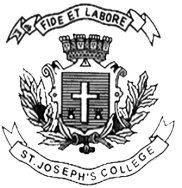 ST. JOSEPH’S COLLEGE (AUTONOMOUS), BANGALORE-27B.Sc., – II SEMESTERSEMESTER EXAMINATION: APRIL 2019ZO218 ANIMAL DIVERSITY OF CHORDATESTime- 2 ½ hrs								Max Marks-70This paper contains two printed pages and four partsPART AI. 	Answer the following questions. Each question carries 1 mark		7X1= 71.	___________ is an agnathan with a suctorial buccal funnel.2.	Pelvic fin is modified into brood pouch in __________.3.	__________ is the common opening for digestive and urinogenital systems in frog.4.	Paddle-like laterally compressed tail is a feature of __________ snakes.5.	__________ is an example of Impennae.6.	Largest mammals on earth belong to the order ___________.7.	___________ is the type of dentition formed by intricate folding of enamel and dentine.PART BII. Briefly answer the following questions. Each question carries 2 marks	4 X2 = 88.	Differentiate between Anura and Apoda.9.	Comment on different types of snake venom and its effects.10.	List out the unique features of Archaeornithes.11.	‘Protherians produce yolk-laden cleidoic eggs’. Give reason.PART CIII. Answer any five questions. Each question carries 5 marks			5 X5 = 2512.	With the help of a suitable diagram, explain the phylogenetic significance of 	tornaria larva.13. 	Mention the salient features of Agnatha and classify with suitable examples.14.	Comment on the parental care exhibited by Pipa and Alytes.15.	Briefly explain the origin of Amphibia.16.	Give a brief account of Mesozoic reptiles.17.	How are the flying birds different from flightless birds? Explain.18.	What are the endoskeletal modifications of a bird for aerial mode of life?PART DII.	Answer any three questions. Each one carries 10 marks		3X10= 3019.	What is retrogressive metamorphosis? Explain with the help of Ascidian tadpole larva.20.	Describe the migration in fishes with special emphasis to salmon and eel.21. 	Give a detailed account of neuro-endocrine control of metamorphosis in Amphibia.22.	‘Mammals evolved from a single ancestral species to a variety of forms which occupy different habitats’. Explain.ZO218_A_19